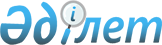 О проекте решения Высшего Евразийского экономического совета "Об утверждении Председателя Суда Евразийского экономического союза и его заместителя"Решение Совета Евразийской экономической комиссии от 23 декабря 2014 года № 124

      В целях обеспечения начала функционирования Суда Евразийского экономического союза с 1 января 2015 года и реализации пункта 15 Статута Суда Евразийского экономического союза (приложение № 2 к Договору о Евразийском экономическом союзе от 29 мая 2014 года) Совет Евразийской экономической комиссии решил:



      Одобрить проект решения Высшего Евразийского экономического совета «Об утверждении Председателя Суда Евразийского экономического союза и его заместителя» (прилагается) и внести его для рассмотрения на очередном заседании Высшего Евразийского экономического совета на уровне глав государств.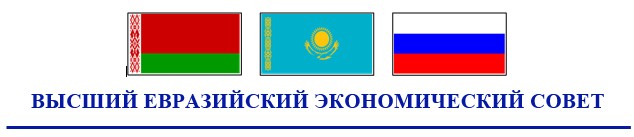  

РЕШЕНИЕ « »            20 г.           №                        г. Об утверждении Председателя Суда Евразийского

экономического союза и его заместителя      В целях обеспечения начала функционирования Суда Евразийского экономического союза с 1 января 2015 г., в соответствии с пунктом 15 Статута Суда Евразийского экономического союза (приложение № 2 к Договору о Евразийском экономическом союзе от 29 мая 2014 года) Высший Евразийский экономический совет на уровне глав государств решил:

      1. Утвердить:

      Председателем Суда Евразийского экономического союза – судью Суда Евразийского экономического союза Федорцова Александра Адамовича;

      заместителем Председателя Суда Евразийского экономического союза – судью Суда Евразийского экономического союза Баишева Жолымбета Нурахметовича.

      2. Настоящее Решение вступает в силу с даты вступления в силу Договора о Евразийском экономическом союзе от 29 мая 2014 года.
					© 2012. РГП на ПХВ «Институт законодательства и правовой информации Республики Казахстан» Министерства юстиции Республики Казахстан
				Члены Совета Евразийской экономической комиссии:Члены Совета Евразийской экономической комиссии:Члены Совета Евразийской экономической комиссии:От Республики

БеларусьОт Республики

КазахстанОт Российской

ФедерацииС. РумасБ. СагинтаевИ. ШуваловЧлены Высшего Евразийского экономического совета:Члены Высшего Евразийского экономического совета:Члены Высшего Евразийского экономического совета:От Республики

БеларусьОт Республики

КазахстанОт Российской

Федерации